PHYS 211    Center of Mass

	  4. In Fig. 9-37, three uniform thin rods, each of length L = 22 cm, form an inverted U. The vertical rods each have a mass of 14 g; the horizontal rod has a mass of 42 g. What are (a) the x coordinate and (b) the y coordinate of the system's center of mass?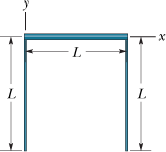 7. In the ammonia (NH3) molecule of Fig. 9-40, three hydrogen (H) atoms form an equilateral triangle, with the center of the triangle at distance d = 9.40 × 10-11 m from each hydrogen atom. The nitrogen (N) atom is at the apex of a pyramid, with the three hydrogen atoms forming the base. The nitrogen-to-hydrogen atomic mass ratio is 13.9, and the nitrogen-to-hydrogen distance is L = 10.14 × 10-11 m. What are the (a) x and (b) y coordinates of the molecule's center of mass?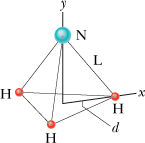 